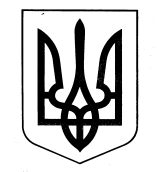 ХАРКІВСЬКА ОБЛАСНА ДЕРЖАВНА АДМІНІСТРАЦІЯДЕПАРТАМЕНТ НАУКИ І ОСВІТИН А К А З20.10.2021 					   Харків					    № 143Про участь учнів та студентів Харківського фахового коледжу спорту у командному чемпіонаті України зі спортивної ходьби серед ДЮСШ і СДЮСШОРВідповідно до Положення про Департамент науки і освіти Харківської обласної державної адміністрації, затвердженого розпорядженням голови Харківської обласної державної адміністрації від 18.05.2020 № 269, враховуючи постанову Кабінету Міністрів України від 09.12.2020 № 1236 «Про встановлення карантину та запровадження обмежувальних протиепідемічних заходів з метою запобігання поширенню на території України гострої респіраторної хвороби COVID-19, спричиненої коронавірусом SARS-CoV-2» (зі змінами), Єдиний календарний план фізкультурно-оздоровчих та спортивних заходів України на 2021 рік, затверджений наказом Міністерства молоді та спорту України від 28.12.2020 № 2821 (зі змінами) та Уточнений план-календар спортивно-масових заходів на 2021 рік Харківського фахового коледжу спорту станом на 18.10.2021, затверджений директором Департаменту науки і освіти Харківської обласної державної адміністрації, керуючись статтею 6 Закону України «Про місцеві державні адміністрації»НАКАЗУЮ:1. Рекомендувати директору Харківського фахового коледжу спорту забезпечити участь учнів та студентів відділення легкої атлетики у командному чемпіонаті України зі спортивної ходьби серед ДЮСШ і СДЮСШОР, що відбудеться з 22 по 25 жовтня 2021 року в м. Івано-Франківську.2. Відрядити до м. Івано-Франківська з 22 по 25 жовтня 2021 року вчителя зі спорту Харківського фахового коледжу спорту для супроводження учнів та студентів відділення легкої атлетики.3. Витрати на відрядження учнів та студентів, зазначених в пункті 1 цього наказу, здійснити відповідно до кошторису витрат, затвердженого у встановленому порядку. 4. Витрати на відрядження вчителя зі спорту Харківського фахового коледжу спорту віднести за рахунок федерації легкої атлетики України.Директор Департаменту						Анжеліка КРУТОВА